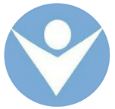 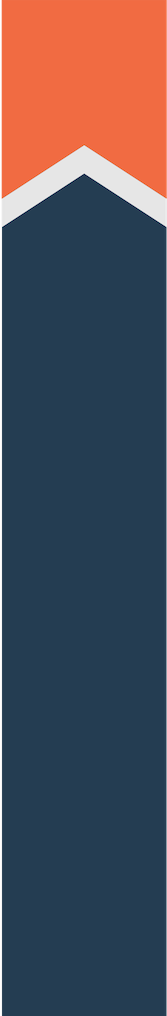 Goal: Create framework for church partners as they seek to support families during this time of distance / virtual learning. Distance learning support can range from daily meals to total daily virtual support.  Wins through partnership:This project can support multiple goals.SchoolsStudent SupportStaff SupportAcademic achievementAttendanceTeacher moraleFaith Community PartnersCommunity awarenessProvide support for families / teachers in your communityChild safety Violence preventionBuilding usageWhat can this look like for a church partner?Daily meals - some churches cannot offer the internet; however, they have the ability to offer support to families by passing out meals daily or weekly.Benefits: This type of support helps to relieve families of the added pressure to their budgets and overall finances. Hotspots - churches can donate hotspots to schools to aid in closing the gap for families that cannot afford to get internet access.  Benefit: With hotspots, children who have district computers can engage virtually.Virtual Café - this is a format that allows churches to identify specific times of the day and days of the week when students can come to their buildings and use the    internet.  Example: 4-6 pm, MWFBenefits: Allowing churches to support without the need for all-day volunteers.  Also, there is no need to provide meals so providing snacks or food would be at the church’s discretion.  Needs: Discussing internet capabilities is important.  Screened volunteers. The church would want to make sure they have screened their own volunteers to protect children.  Must follow local government Covid-19 restrictions and church building guidelines to ensure cleanliness and student and volunteer safety.  Daily Virtual Learning Support - students can come to the church building daily.  Example: Monday- Friday from 9 am - 3 pmBenefits - the church can provide a safe place for children to learn virtually while their parents are at work. Church is also able to make sure students are getting a breakfast and lunch meal each day.Needs:Identify internet capacity.Screen volunteers.  Please note - if your church is working with the school district in this effort, volunteers should be screened through the school district’s screening process.Offer breakfast and lunch.  Note - if the church is working with the school district, check with the district to see if they will provide students with daily meals.Volunteer support. Note - district could possibly provide district employees to church sites for additional support.Staff for cleaning identified work areas.Identify who will hold liability for sicknesses. Daily Virtual Learning Support as a satellite location for the district.Benefits: The church can receive added direct support from the district as they support families. Needs are as listed above with basic Daily Virtual Learning Support; however, all notes are supported by the district and liability is assumed by the district. Challenges to be addressed:There are some major issues and questions to be considered in accepting this responsibility as a community partner.How do churches stay in compliance with the city ordinances?What guidelines are necessary to allow your church to have students in the building?Can you identify your capacity?How long can you realistically offer this to your community?Dates and times dailyDates long-termCan they acquire an ample number of volunteers?Would school districts have a volunteer pool?Will the school districts assist with helping children locate church locations?Will the school district publish virtual safe spots for churches (ie: list format)?Liability - who will be responsible?InsuranceBackground checksAny Covid-19 exposure, rules, and regulationsWill food be offered to students?Is the school district willing to help with meals for students at partnering church sites?Does the said church have the digital bandwidth to support students electronically?